December 2020Ernest Bevin CollegePerson Specification 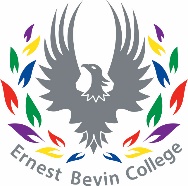 Ernest Bevin CollegePerson Specification Ernest Bevin CollegePerson Specification Ernest Bevin CollegePerson Specification Title: Administrative and Business Management AssistantTitle: Administrative and Business Management AssistantCRITERIAESSENTIALESSENTIALDESIRABLEQUALIFICATIONSGood standard of education, (GCSE grade C        and above) including English & Mathematics Degree or Level 3 Finance/HR Qualification Good standard of education, (GCSE grade C        and above) including English & Mathematics Degree or Level 3 Finance/HR Qualification Experience of using SIMS or a similar school Management Information SystemAbility to speak a community language used by parents and pupils (No additional payment)Experience of using FMSEXPERIENCEExperience of working in a busy and dynamic environmentExperience of working in a busy and dynamic environmentExperience of working in a school and with young peopleExperience of working within a Human Resources or Financial roleSKILLSAbility to work flexibly to meet deadlines and respond to unplanned situationsAbility to work constructively as part of a teamAble to be positive and enthusiastic and sympathetic to the needs of othersTo have a positive attitude to personal development and trainingAbility to meet deadlines and use initiativeAble to communicate clearly and excellent interpersonal skills with adults and young peopleHighly organised with good attention to detailExcellent ICT and administration skillsAbility to work flexibly to meet deadlines and respond to unplanned situationsAbility to work constructively as part of a teamAble to be positive and enthusiastic and sympathetic to the needs of othersTo have a positive attitude to personal development and trainingAbility to meet deadlines and use initiativeAble to communicate clearly and excellent interpersonal skills with adults and young peopleHighly organised with good attention to detailExcellent ICT and administration skillsPERSONAL QUALITIES AND CHARACTERISTICS Suitable to work with childrenExcellent communication skills, both oral and written Resilience and Stamina when faced with busy and demanding situationsConfidence to hold firm with parents, staff and students when challenged in order to maintain school standardsThe drive to help ensure EBC is the best education provider in the area Ability to work under pressure, meet deadlines, and establish positive relationships with students, parents. staff and outside agenciesCommitment to the promotion of equality of opportunityAn excellent professional role model (e.g. maintaining an excellent personal attendance & punctuality record)Loyalty to the CollegeSuitable to work with childrenExcellent communication skills, both oral and written Resilience and Stamina when faced with busy and demanding situationsConfidence to hold firm with parents, staff and students when challenged in order to maintain school standardsThe drive to help ensure EBC is the best education provider in the area Ability to work under pressure, meet deadlines, and establish positive relationships with students, parents. staff and outside agenciesCommitment to the promotion of equality of opportunityAn excellent professional role model (e.g. maintaining an excellent personal attendance & punctuality record)Loyalty to the College